Муниципальное  дошкольное  образовательное учреждение«Детский сад №5 СЕРПАНТИН»ОПЫТ ВЗАИМОДЕЙСТВИЯ С ДЕТЬМИ  С «СИНДРОМОМ  ДАУНА»Представили:Заведующая МДОУ   Наталья  Валентиновна   НовиковаСтарший воспитатель  Анна   Анатольевна   Моторина Инструктор по физкультуре  Нина   Алексеевна  ЗубоваМузыкальный руководитель   Елена  Вячеславовна  ЕгороваВоспитатель Сабина   Гусамеддиновна  Широкова Воспитатель  Ольга  Викторовна  Рачкова Ростов 2017ВВЕДЕНИЕ             Дошкольное  учреждение  реализует инклюзивное образование с 2015 года. На данный момент – 2017 год, детский сад посещают  4 ребенка с «синдромом Дауна». Команда персонала в МДОУ «Детского сада №5 СЕРПАНТИН»  убеждена: именно с дошкольной ступени ребенка с особыми образовательными потребностями примут в социум, именно в детском саду закладывается фундамент общения,  как со сверстниками, так и с взрослыми. В детском саду ребенок с «синдромом Дауна» развивается в основном так же, как и остальные дети, только медленнее и с отличиями.        В этой статье мы расскажем, как развиваются наши дети с «синдромом Дауна» и каких результатов они достигли.             Истан  6 лет,  посещает детский сад 2 года. За это время  ребенок полностью  адаптировался  и успешно социализируется в обществе,  включен в образовательную деятельность, полностью усваивает адаптированную образовательную программу. 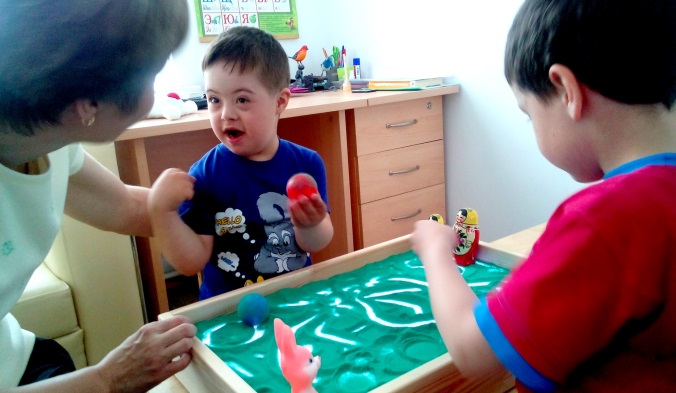 На момент поступления в детский сад,  в  процессе наблюдения было выявлено, что ребёнок не готов к сотрудничеству со взрослыми и детьми группы, не включался в игровую деятельность, не реагировал на словесные инструкции взрослого, не владел культурно-гигиеническими навыками.  У  ребёнка была  не достаточна развита мелкая моторика рук, в результате  этого  он не мог пользоваться столовыми приборами, а также неумело манипулировал предметами. Ребенок владел лишь первоначальными навыками речи, не мог выразить просьбу. Интерес к занятиям пропадал очень быстро, ребенок не участвовал в общих играх. Движения его были неуклюжи, нескоординированы, их точность и темп нарушены,  медлительны  и неловки. Но,  в то же время,  Истан был общителен, открыт, доброжелателен по отношению  к сверстникам, и к взрослым. Легко шел на контакт, который в основном проявлялся эмоциям, прикосновениями и отдельными звуками. Наблюдал за сверстниками, их действиями и старался подражать им. Процесс адаптации проходил без особенностей.На данный момент у ребенка  хорошо развита речь: склоняет слова, говорит предложениями, общается диалогом. Улучшились пространственные представления, заметно повысился уровень памяти, особенно зрительной, динамика развития мыслительных процессов не так ярок выражена: овладел приемами классификации и обобщения, стал выполнять закономерности, исключает четвертый лишний, использует родовые понятия. В процессе систематических занятий в группе, в совместной деятельности  с другими детьми, путём подражания и повторения им, с помощью воспитателя, а также  индивидуальных занятий с узкими специалистами, наблюдалась положительная динамика в развитии. Истан постепенно овладел навыками самообслуживания, научился самостоятельно одеваться и раздеваться, социализировался в обществе, стал более активен, легко  идёт на контакт с детьми, со взрослыми, достаточно развилась мелкая моторика.  С помощью взрослого может считать в пределах десяти, рассказать небольшие стихотворения, называть  основные цвета спектра, называть и показывать  геометрические фигуры.тСтал менее утомляем.
 Наблюдается положительная динамика: -   в развитии крупной  и мелкой моторики;- в развитие музыкального творчества через игру на музыкальных инструментах (колокольчик, ложки, бубен, барабан); - в  формировании коммуникативных навыков; - в музыкальных играх, стремится двигаться под музыку, эмоционально откликается на различные произведения культуры и искусств,  активизировалась речь, научился  пропевать отдельные фразы, слова в песнях и потешках, танцует со сверстниками в парных плясках. Принимает участие в праздниках и развлечениях, выступает перед публикой. На занятиях физической культуры он стремится осваивать различные виды движения – ходьба, бег, лазанье, катание, ловля и бросание мяча. Опираясь на показ сверстника или взрослого,  повторяет общеразвивающие упражнения, сохраняя правильное исходное положение и осанку. Научился подпрыгивать на месте. При выполнении строевых упражнений находит свое место в строю. В подвижных  играх соблюдает правила.Истан посещает дополнительное образование в МДОУ «Детский сад №5 СЕРПАНТИН», по направлению – «Театрализованная деятельность», где ребенку отводится посильная роль в постановке. Роль поросенка, пингвина, пирата пришлись ему по душе.       Дети очень любят своего друга Истана, поддерживают его во всем, а иногда становятся сопровождающими  и  приходят на помощь, они стерли грани между собой и особым ребенком.                                                                                             Они просто любят!Говорят родители Истана:«У каждого ребенка должно быть детство, с особенностями он развития или нет:  с горками, санками, снежками. Мы не ожидали, что результаты развития ребенка в детском саду №5  СЕРПАНТИН будут настолько велики, хотелось, что бы и другие детские сада подхватили эстафету инклюзивного образования».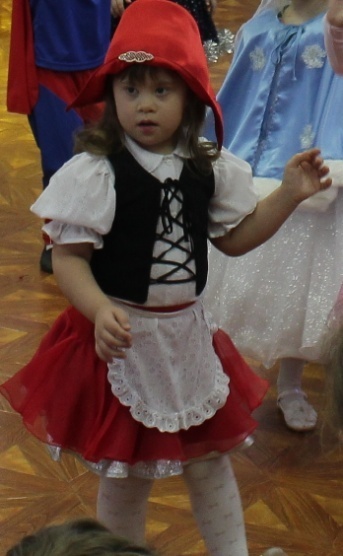       Полина 5 лет, наша здездочка, первая девочка с «синдромом Дауна»  переступившая  порог  детского сада. На момент поступления девочка не ориентировалась в пространстве, не различала цвета, речь отсутствовала, Полина была не активна, быстро утомлялась. Постепенно адаптируясь, девочка стала развиваться по подражанию, как взрослого, так и сверстника.У  Полины стабильные и положительные результаты в развитии: понимает инструкции взрослого, участвует в образовательной деятельности, осваивает АОП, достаточно прочно сформированы сенсорные эталоны цвета, формы и величины. Улучшилась зрительная память и мелкая моторика  рук.  Очень любит музыкальные занятия, танцует в парных танцах, слышит ритм и мелодию музыки. Участвует в театрализованной деятельности, спортивных  мероприятиях, в конкурсах различного уровня.  У девочки появилась  речь, она знает название всех предметов, имена всех  детей и взрослых, складывает словосочетания, понимает речь и инструкции взрослого, расширился активный и пассивный словарь, она полностью включена в жизнь группы, освоила навыки самообслуживания и личной гигиены. Участвует в сюжетно – ролевых играх, играх с правилами. Очень любит рассматривать иллюстрации и журналы, рисует карандашами, фломастерами и красками.     Внимание стало более устойчивое, более целенаправленно стало восприятие, повысилась устойчивость мотивации.            Полина  посещает дополнительное образование,  по направлению  физическое развитие -   «Игровой  стрейтчинг», с помощью этих занятий,    улучшилась координация, ориентировка в пространстве, гибкость, ловкость,  физическая выносливость.   Девочка участвует в спортивных развлечениях, веселых стартах, эстафетах и выполняет посильную роль.       Она  отзывчивая и доброжелательная, как по отношению к детям, так и по отношению к взрослым.  Совместно с мамой,  активный участник семейного клуба  «Гармония»,   совместно с детьми и родителями посещают музеи, выставки, мастер – классы, развлекательные мероприятия  «Драй пулл», «Кидбург», «Дельфинарий»  где Полина с друзьями чувствует себя счастливым ребенком.   Дети всего детского сада любят Полиночку,  за ее доброту и ласку.Повернитесь лицом к ребенку,   и он ответит вам взаимностью!Говорят  родители: «Мы безумно рады, успехам своей дочери, одним, без поддержки педагогов детского сада, мы бы не справились и не добились бы  таких успехов».